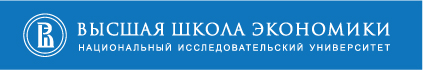 Центр довузовских программ, проектов и организации приема                  в бакалавриат и магистратуруНациональный исследовательский университет «Высшая школа экономики», ул. Кантемировская, 3АПрограмма мероприятий для участников творческой группы  по разработке методического сопровождения олимпиады                   «Высшая проба»Участником программы может стать учитель, имеющий опыт работы по подготовке к олимпиадам и желающий поделиться методическими наработками в этой области, а также включиться в разработку методического сопровождения участников олимпиады «Высшая проба», результатом которой станет публикация наработок учителя в сборнике НИУ ВШЭ, создание учителем программы индивидуального сопровождения одаренного ребенка и сертифицированное подтверждение участия его в творческой группе от НИУ ВШЭ.План мероприятий в формате круглых столов:Октябрь - «Проблемы подготовки обучающихся к олимпиадам из перечня Министерства образования и науки» Февраль - «Формы и методы повышения эффективности выполнения олимпиадных заданий заочного и очного туров олимпиады «Высшая проба». Трудные вопросы теории по предмету и методические пути их решений» Апрель - «Методическое сопровождение программ и технологии подготовки обучающихся к олимпиаде «Высшая проба» В дистанционном форматеЯнварь – «Анализ трудностей заочного этапа «Высшей пробы по предмету»Май - Сбор материалов и подготовка к выпуску сборника по итогам работы за год (разделы «Анализ трудностей очного и заочного этапов «Высшей пробы», «Трудные вопросы теории и методика организации материала», «Программа повышения эффективности выполнения заданий олимпиады «Высшая проба») Контакты: Грекова Любовь Васильевна, декан ФДО, 8(812) 6445911, доб. 61529, lgrekova@hse.ru